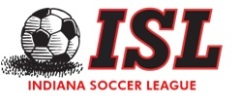 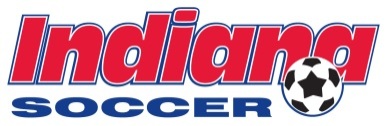 ISL 2012-2013 Updates:Beginning the fall of 2012, Indiana Soccer will expand the Indiana State league to include all levels and ages of travel teams, most of whom have been participating in NISL, CIYSL, ICL, GIRLS, and EASA.  In this single league format, clubs and teams will have a single entry point for all league play, a single set of rules and procedures for all league play, and opportunities to play in  multiple league schedule formats (traditional or academy). There will be opportunities for league managed cross-over and/or friendly games, as well as direct involvement by club Directors of Coaching or other club designees, to shape and guide the league and its future.  Indiana Soccer is excited about this change and is looking forward to serving Indiana Soccer members with this expanded service.  Indiana Soccer welcomes you to click on the links below to learn more:Indiana Soccer’s commitment to the expanded league and league costsLeague Calendar for Fall 2012 and Spring 2013 (Updated 6/6/2012)Indiana Soccer is pleased to have George Perry at the helm of the Indiana Soccer League as the new ISL Commissioner.  We are confident that George, with the help of the club DOC’s will shape and mature this league into one of the most attractive, most effective leagues in the country.  If you have any questions and or would like to contribute to the development or operations for this league, please contact George Perry at george@soccerindiana.org.  NOTE: Many of the club DOCs requested that the Indiana State League follow US Soccer’s Best Practices model of playing one game per day.  The Indiana State League implemented this practice of one game per day beginning the fall of 2011.This practice has been successful and the Indiana Soccer League will continue to pursue this “best practice” model.  May we recommend that this be considered when planning your team's calendar of events?Dave Guthrie, Executive Director of Indiana Soccer stated that “The ISL expansion resulted from a number of conversations with the existing leagues, many of which had provided league play since the inception of the Indiana Soccer Association.  The selfless and mature attitudes of the many volunteers involved in these leagues led to a consensus that a single league structure would provide the best, most efficient, and most appropriate playing opportunity for all players.  It is with great appreciation that I thank the many dedicated, highly qualified and committed volunteers of NISL, CIYSL, GIRLS and EASA for their service and their willingness to set Indiana on a course to provide fully integrated league play that will allow each team to find a “best fit” playing opportunity.”  As the ISL Commissioner, George Perry states, “I am looking forward to working with all of the clubs for the development of our players, coaches and referees.  Three Advisory Groups will be created to develop best practice recommendations, help identify proper placement of teams, and to help resolve issues brought up during a season.  The age groups for the Advisory Groups will be: U9 & U10; U11, U12 & U13; and U14, U15, U16, U17 & U18.  In addition, a DOC Council will assist in the overall management of the ISL.  If you are interested in participating in any of these groups, please contact me.”